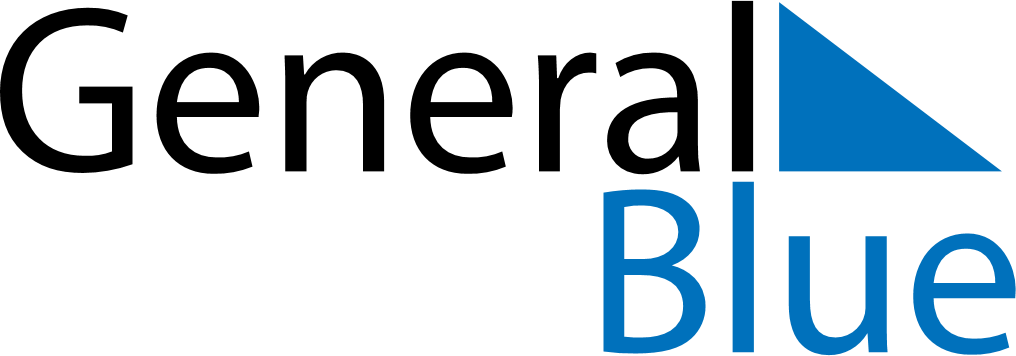 Weekly Meal Tracker January 25, 2027 - January 31, 2027Weekly Meal Tracker January 25, 2027 - January 31, 2027Weekly Meal Tracker January 25, 2027 - January 31, 2027Weekly Meal Tracker January 25, 2027 - January 31, 2027Weekly Meal Tracker January 25, 2027 - January 31, 2027Weekly Meal Tracker January 25, 2027 - January 31, 2027MondayJan 25TuesdayJan 26TuesdayJan 26WednesdayJan 27ThursdayJan 28FridayJan 29SaturdayJan 30SundayJan 31BreakfastLunchDinner